СВОБОДНИ МЕСТА ЗА СТУДЕНТСКИ МОБИЛНОСТИПРЕЗ 2020/2021 АКАДЕМИЧНА ГОДИНА: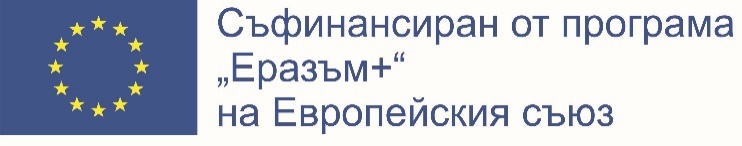 МЕДИЦИНСКИ УНИВЕРСИТЕТ – ВАРНА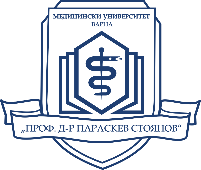 „Проф. д-р Параскев Стоянов“Ул. „Марин Дринов“ 55, 9002 ВарнаТел.: 052/65 00 57, факс: 052/65 00 19e-mail: uni@mu-varna.bg, www.mu-varna.bgСтудентски мобилности  по време на държавен стаж в 6-ти курс Медицинакандидатстват студенти от 5-ти курсСтудентски мобилности  по време на държавен стаж в 6-ти курс Медицинакандидатстват студенти от 5-ти курсСтудентски мобилности  по време на държавен стаж в 6-ти курс Медицинакандидатстват студенти от 5-ти курсСтудентски мобилности  по време на държавен стаж в 6-ти курс Медицинакандидатстват студенти от 5-ти курсСтудентски мобилности  по време на държавен стаж в 6-ти курс Медицинакандидатстват студенти от 5-ти курсСтудентски мобилности  по време на държавен стаж в 6-ти курс Медицинакандидатстват студенти от 5-ти курсСтудентски мобилности  по време на държавен стаж в 6-ти курс Медицинакандидатстват студенти от 5-ти курсСтудентски мобилности  по време на държавен стаж в 6-ти курс Медицинакандидатстват студенти от 5-ти курсСтудентски мобилности  по време на държавен стаж в 6-ти курс Медицинакандидатстват студенти от 5-ти курсСтудентски мобилности  по време на държавен стаж в 6-ти курс Медицинакандидатстват студенти от 5-ти курсСтудентски мобилности  по време на държавен стаж в 6-ти курс Медицинакандидатстват студенти от 5-ти курсСтудентски мобилности  по време на държавен стаж в 6-ти курс Медицинакандидатстват студенти от 5-ти курсСтудентски мобилности  по време на държавен стаж в 6-ти курс Медицинакандидатстват студенти от 5-ти курсСтудентски мобилности  по време на държавен стаж в 6-ти курс Медицинакандидатстват студенти от 5-ти курсДържаваДържаваГрадГрадУниверситетУниверситетПланирани местаПланирани местаПродължителност на стажа (в месеци)Продължителност на стажа (в месеци)Продължителност на стажа (в месеци)Продължителност на стажа (в месеци)Език, на обучениеЕзик, на обучениеБелгияБелгияБрюкселБрюкселUniversité Libre de BruxellesUniversité Libre de Bruxelles223 до 6(ХБ, ВБ)3 до 6(ХБ, ВБ)3 до 6(ХБ, ВБ)3 до 6(ХБ, ВБ)френскифренскиГерманияГерманияДрезденДрезденTechnische Universität DresdenTechnische Universität Dresden223 до 93 до 93 до 93 до 9немскинемскиГерманияГерманияКьолнКьолнUniversität zu KölnUniversität zu Köln333 до 63 до 63 до 63 до 6немскинемскиГерманияГерманияМагдебургМагдебургOtto-von-Guericke-Universität MagdeburgOtto-von-Guericke-Universität Magdeburg223 до 63 до 63 до 63 до 6немскинемскиГерманияГерманияРостокРостокUniversität RostockUniversität Rostock223 до 93 до 93 до 93 до 9немскинемскиГерманияГерманияТюбингенТюбингенEberhard Karls Universität TuebingenEberhard Karls Universität Tuebingen113 до 93 до 93 до 93 до 9немскинемскиГърцияГърцияСолунСолунAristotle University оf ThessalonikiAristotle University оf Thessaloniki223 до 63 до 63 до 63 до 6английскианглийскиИталияИталияБариБариUniversity оf Bari Aldo MoroUniversity оf Bari Aldo Moro333 до 93 до 93 до 93 до 9английскианглийскиИталияИталияМесинаМесинаUniversity оf MessinaUniversity оf Messina222 до 32 до 32 до 32 до 3английскианглийскиИталияИталияПадуаПадуаUniversity of PadovaUniversity of Padova222 до 32 до 32 до 32 до 3английскианглийскиИталияИталияПизаПизаUniversity оf PisaUniversity оf Pisa223 до 63 до 63 до 63 до 6английскианглийскиЛитваЛитваКаунасКаунасLithuanian University оf Health SciencesLithuanian University оf Health Sciences222 до 32 до 32 до 32 до 3английскианглийскиПолшаПолшаВроцлавВроцлавWroclaw Medical UniversityWroclaw Medical University113 до 93 до 93 до 93 до 9английскианглийскиПолшаПолшаКатовицеКатовицеMedical University of SilesiaMedical University of Silesia223 до 63 до 63 до 63 до 6английскианглийскиПортугалияПортугалияКоимбраКоимбраUniversity оf CoimbraUniversity оf Coimbra222 до 32 до 32 до 32 до 3английскианглийскиРумънияРумънияКонстанцаКонстанцаOvidius University of ConstantaOvidius University of Constanta223 до 63 до 63 до 63 до 6английски/френскианглийски/френскиСловенияСловенияМариборМариборUniversity of MariborUniversity of Maribor223 до 93 до 93 до 93 до 9английскианглийскиДържаваДържаваГрадГрадУниверситетУниверситетУниверситетПланирани местаПланирани местаПродължителност на стажа (в месеци)Продължителност на стажа (в месеци)Продължителност на стажа (в месеци)Език, на обучениеЕзик, на обучениеТурцияТурцияОдринОдринTrakya UniversityTrakya University333 до 63 до 63 до 63 до 6турски/английскитурски/английскиТурцияТурцияИзмирИзмирEge UniversityEge University223 до 93 до 93 до 93 до 9турски/английскитурски/английскиТурцияТурцияИстанбулИстанбулUniversity of IstanbulUniversity of Istanbul223 до 93 до 93 до 93 до 9турски/английскитурски/английскиУнгарияУнгарияБудапещаБудапещаSemmelweis University Semmelweis University 222 до 32 до 32 до 32 до 3английскианглийскиУнгарияУнгарияСегедСегедUniversity of SzegedUniversity of Szeged223 до 7(ХБ, ВБ, АГ)3 до 7(ХБ, ВБ, АГ)3 до 7(ХБ, ВБ, АГ)3 до 7(ХБ, ВБ, АГ)английскианглийскиФранцияФранцияБордоБордоUniversité De Bordeaux Victor SegalenUniversité De Bordeaux Victor Segalen333 до 6 (ХБ, ВБ)3 до 6 (ХБ, ВБ)3 до 6 (ХБ, ВБ)3 до 6 (ХБ, ВБ)френскифренскиЧехияЧехияХрадец КраловеХрадец КраловеCharles University in PragueCharles University in Prague222 до 3 (ХБ/ВБ/ДБ)2 до 3 (ХБ/ВБ/ДБ)2 до 3 (ХБ/ВБ/ДБ)2 до 3 (ХБ/ВБ/ДБ)английскианглийскиСтудентски летни стажове за 3-ти и 4-ти курс Медицинакандидатстват студенти от 2-ри и 3-ти курсСтудентски летни стажове за 3-ти и 4-ти курс Медицинакандидатстват студенти от 2-ри и 3-ти курсСтудентски летни стажове за 3-ти и 4-ти курс Медицинакандидатстват студенти от 2-ри и 3-ти курсСтудентски летни стажове за 3-ти и 4-ти курс Медицинакандидатстват студенти от 2-ри и 3-ти курсСтудентски летни стажове за 3-ти и 4-ти курс Медицинакандидатстват студенти от 2-ри и 3-ти курсСтудентски летни стажове за 3-ти и 4-ти курс Медицинакандидатстват студенти от 2-ри и 3-ти курсСтудентски летни стажове за 3-ти и 4-ти курс Медицинакандидатстват студенти от 2-ри и 3-ти курсСтудентски летни стажове за 3-ти и 4-ти курс Медицинакандидатстват студенти от 2-ри и 3-ти курсСтудентски летни стажове за 3-ти и 4-ти курс Медицинакандидатстват студенти от 2-ри и 3-ти курсСтудентски летни стажове за 3-ти и 4-ти курс Медицинакандидатстват студенти от 2-ри и 3-ти курсСтудентски летни стажове за 3-ти и 4-ти курс Медицинакандидатстват студенти от 2-ри и 3-ти курсСтудентски летни стажове за 3-ти и 4-ти курс Медицинакандидатстват студенти от 2-ри и 3-ти курсСтудентски летни стажове за 3-ти и 4-ти курс Медицинакандидатстват студенти от 2-ри и 3-ти курсСтудентски летни стажове за 3-ти и 4-ти курс Медицинакандидатстват студенти от 2-ри и 3-ти курсГерманияГерманияДрезденДрезденTechnische Universität DresdenTechnische Universität DresdenTechnische Universität Dresden22222немскинемскиГерманияГерманияРостокРостокUniversität RostockUniversität RostockUniversität Rostock55222немскинемскиГърцияГърцияСолунСолунAristotle University оf ThessalonikiAristotle University оf ThessalonikiAristotle University оf Thessaloniki22222английскианглийскиИталияИталияБариБариUniversity of Bari Aldo MoroUniversity of Bari Aldo MoroUniversity of Bari Aldo Moro33222английскианглийскиИталияИталияПадуаПадуаUniversity оf PadovaUniversity оf PadovaUniversity оf Padova22222английскианглийскиИталияИталияПизаПизаUniversity оf PisaUniversity оf PisaUniversity оf Pisa22222английскианглийскиЛитваЛитваКаунасКаунасLithuanian University оf Health SciencesLithuanian University оf Health SciencesLithuanian University оf Health Sciences22222английскианглийскиПолшаПолшаВаршаваВаршаваMedical University of WarsawMedical University of WarsawMedical University of Warsaw33222английскианглийскиПолшаПолшаВроцлавВроцлавWroclaw Medical UniversityWroclaw Medical UniversityWroclaw Medical University55222английскианглийскиПолшаПолшаКатовицеКатовицеMedical University of SilesiaMedical University of SilesiaMedical University of Silesia22222английскианглийскиПортугалияПортугалияКоимбраКоимбраUniversity оf CoimbraUniversity оf CoimbraUniversity оf Coimbra22222английски/ португалскианглийски/ португалскиРумънияРумънияКонстанцаКонстанцаOvidius University of ConstantaOvidius University of ConstantaOvidius University of Constanta22222английски/френскианглийски/френскиСловенияСловенияМариборМариборUniversity of MariborUniversity of MariborUniversity of Maribor22222английскианглийскиТурцияТурцияОдринОдринTrakya UniversityTrakya UniversityTrakya University33222турски/английскитурски/английскиТурцияТурцияИстанбулИстанбулUniversity of IstanbulUniversity of IstanbulUniversity of Istanbul22222турски/английскитурски/английскиДържаваДържаваГрадГрадУниверситетПланирани местаПланирани местаПланирани местаПродължителност на стажа (в месеци)Продължителност на стажа (в месеци)Продължителност на стажа (в месеци)Продължителност на стажа (в месеци)Продължителност на стажа (в месеци)Език, на обучениеУнгарияУнгарияСегедСегедUniversity of SzegedUniversity of SzegedUniversity of Szeged22222английскианглийскиЧехияЧехияХрадец КраловеХрадец КраловеCharles University in PragueCharles University in PragueCharles University in Prague22222чешки, английскичешки, английскиСтудентски летни стажове за 3-ти и 4-ти курс Фармациякандидатстват студенти от 2-ри и 3-ти курсСтудентски летни стажове за 3-ти и 4-ти курс Фармациякандидатстват студенти от 2-ри и 3-ти курсСтудентски летни стажове за 3-ти и 4-ти курс Фармациякандидатстват студенти от 2-ри и 3-ти курсСтудентски летни стажове за 3-ти и 4-ти курс Фармациякандидатстват студенти от 2-ри и 3-ти курсСтудентски летни стажове за 3-ти и 4-ти курс Фармациякандидатстват студенти от 2-ри и 3-ти курсСтудентски летни стажове за 3-ти и 4-ти курс Фармациякандидатстват студенти от 2-ри и 3-ти курсСтудентски летни стажове за 3-ти и 4-ти курс Фармациякандидатстват студенти от 2-ри и 3-ти курсСтудентски летни стажове за 3-ти и 4-ти курс Фармациякандидатстват студенти от 2-ри и 3-ти курсСтудентски летни стажове за 3-ти и 4-ти курс Фармациякандидатстват студенти от 2-ри и 3-ти курсСтудентски летни стажове за 3-ти и 4-ти курс Фармациякандидатстват студенти от 2-ри и 3-ти курсСтудентски летни стажове за 3-ти и 4-ти курс Фармациякандидатстват студенти от 2-ри и 3-ти курсСтудентски летни стажове за 3-ти и 4-ти курс Фармациякандидатстват студенти от 2-ри и 3-ти курсСтудентски летни стажове за 3-ти и 4-ти курс Фармациякандидатстват студенти от 2-ри и 3-ти курсСтудентски летни стажове за 3-ти и 4-ти курс Фармациякандидатстват студенти от 2-ри и 3-ти курсИталияИталияБариБариUniversity of Bari Aldo MoroUniversity of Bari Aldo MoroUniversity of Bari Aldo Moro33222английскианглийскиИталияИталияРимРимUniversity of Rome "La Sapienza"University of Rome "La Sapienza"University of Rome "La Sapienza"22222английскианглийскиМакедонияМакедонияСкопиеСкопиеSS. Cyril and Methodius University in SkopjeSS. Cyril and Methodius University in SkopjeSS. Cyril and Methodius University in Skopje22222македонскимакедонскиПолшаПолшаКатовицеКатовицеMedical University of SilesiaMedical University of SilesiaMedical University of Silesia22222английскианглийскиПортугалияПортугалияПортоПортоUniversity оf PortoUniversity оf PortoUniversity оf Porto22222английскианглийскиРумънияРумънияКонстанцаКонстанцаOvidius University of ConstantaOvidius University of ConstantaOvidius University of Constanta22222румънски/английски/френскирумънски/английски/френскиУнгарияУнгарияСегедСегедUniversity of SzegedUniversity of SzegedUniversity of Szeged22222английскианглийскиСтудентски летни стажове за 3-ти и 4-ти курс Дентална медицинакандидатстват студенти от 2-ри и 3-ти курсСтудентски летни стажове за 3-ти и 4-ти курс Дентална медицинакандидатстват студенти от 2-ри и 3-ти курсСтудентски летни стажове за 3-ти и 4-ти курс Дентална медицинакандидатстват студенти от 2-ри и 3-ти курсСтудентски летни стажове за 3-ти и 4-ти курс Дентална медицинакандидатстват студенти от 2-ри и 3-ти курсСтудентски летни стажове за 3-ти и 4-ти курс Дентална медицинакандидатстват студенти от 2-ри и 3-ти курсСтудентски летни стажове за 3-ти и 4-ти курс Дентална медицинакандидатстват студенти от 2-ри и 3-ти курсСтудентски летни стажове за 3-ти и 4-ти курс Дентална медицинакандидатстват студенти от 2-ри и 3-ти курсСтудентски летни стажове за 3-ти и 4-ти курс Дентална медицинакандидатстват студенти от 2-ри и 3-ти курсСтудентски летни стажове за 3-ти и 4-ти курс Дентална медицинакандидатстват студенти от 2-ри и 3-ти курсСтудентски летни стажове за 3-ти и 4-ти курс Дентална медицинакандидатстват студенти от 2-ри и 3-ти курсСтудентски летни стажове за 3-ти и 4-ти курс Дентална медицинакандидатстват студенти от 2-ри и 3-ти курсСтудентски летни стажове за 3-ти и 4-ти курс Дентална медицинакандидатстват студенти от 2-ри и 3-ти курсСтудентски летни стажове за 3-ти и 4-ти курс Дентална медицинакандидатстват студенти от 2-ри и 3-ти курсСтудентски летни стажове за 3-ти и 4-ти курс Дентална медицинакандидатстват студенти от 2-ри и 3-ти курсМакедония Македония ЩипЩипGoce Delcev UniversityGoce Delcev UniversityGoce Delcev University2222македонски, английскимакедонски, английскимакедонски, английскиСтудентски практики по време на държавен стаж в 4-ти курсспециалност Медицинска сестра и Акушеркакандидатстват студенти от 3-ти курс специалност Медицинска сестра (МС) и Акушерка (А)Студентски практики по време на държавен стаж в 4-ти курсспециалност Медицинска сестра и Акушеркакандидатстват студенти от 3-ти курс специалност Медицинска сестра (МС) и Акушерка (А)Студентски практики по време на държавен стаж в 4-ти курсспециалност Медицинска сестра и Акушеркакандидатстват студенти от 3-ти курс специалност Медицинска сестра (МС) и Акушерка (А)Студентски практики по време на държавен стаж в 4-ти курсспециалност Медицинска сестра и Акушеркакандидатстват студенти от 3-ти курс специалност Медицинска сестра (МС) и Акушерка (А)Студентски практики по време на държавен стаж в 4-ти курсспециалност Медицинска сестра и Акушеркакандидатстват студенти от 3-ти курс специалност Медицинска сестра (МС) и Акушерка (А)Студентски практики по време на държавен стаж в 4-ти курсспециалност Медицинска сестра и Акушеркакандидатстват студенти от 3-ти курс специалност Медицинска сестра (МС) и Акушерка (А)Студентски практики по време на държавен стаж в 4-ти курсспециалност Медицинска сестра и Акушеркакандидатстват студенти от 3-ти курс специалност Медицинска сестра (МС) и Акушерка (А)Студентски практики по време на държавен стаж в 4-ти курсспециалност Медицинска сестра и Акушеркакандидатстват студенти от 3-ти курс специалност Медицинска сестра (МС) и Акушерка (А)Студентски практики по време на държавен стаж в 4-ти курсспециалност Медицинска сестра и Акушеркакандидатстват студенти от 3-ти курс специалност Медицинска сестра (МС) и Акушерка (А)Студентски практики по време на държавен стаж в 4-ти курсспециалност Медицинска сестра и Акушеркакандидатстват студенти от 3-ти курс специалност Медицинска сестра (МС) и Акушерка (А)Студентски практики по време на държавен стаж в 4-ти курсспециалност Медицинска сестра и Акушеркакандидатстват студенти от 3-ти курс специалност Медицинска сестра (МС) и Акушерка (А)Студентски практики по време на държавен стаж в 4-ти курсспециалност Медицинска сестра и Акушеркакандидатстват студенти от 3-ти курс специалност Медицинска сестра (МС) и Акушерка (А)Студентски практики по време на държавен стаж в 4-ти курсспециалност Медицинска сестра и Акушеркакандидатстват студенти от 3-ти курс специалност Медицинска сестра (МС) и Акушерка (А)Студентски практики по време на държавен стаж в 4-ти курсспециалност Медицинска сестра и Акушеркакандидатстват студенти от 3-ти курс специалност Медицинска сестра (МС) и Акушерка (А)EстонияEстонияТалинТалинTallinn Health Care CollegeTallinn Health Care CollegeTallinn Health Care College2 – МС, А222английски/рускианглийски/рускианглийски/рускиМакедонияМакедонияБитоляБитоляUniversity St. Kliment OhridskiUniversity St. Kliment OhridskiUniversity St. Kliment Ohridski2 – МС, А222македонскимакедонскимакедонскиНорвегияНорвегияХаугезунд Хаугезунд Western Norway University оf Applied Sciences – HVLWestern Norway University оf Applied Sciences – HVLWestern Norway University оf Applied Sciences – HVL2 – МС 333английскианглийскианглийскиТурцияТурцияОдрин Одрин Trakya UniversityTrakya UniversityTrakya University5 – МС, А222турскитурскитурскиТурцияТурцияИзмир Измир Ege UniversityEge UniversityEge University2 – А222турскитурскитурскиТурцияТурцияИстанбулИстанбулBiruni UniversityBiruni UniversityBiruni University4 – МС, А222турски/английскитурски/английскитурски/английскиТурцияТурцияКастамону Кастамону Kastamonu UniversityKastamonu UniversityKastamonu University2 – МС 222турскитурскитурскиСтудентски практики по време на държавен стаж в 3-ти курсза специалности от Медицински колеж - Варнакандидатстват студенти от 2-ри курс в съответната специалностСтудентски практики по време на държавен стаж в 3-ти курсза специалности от Медицински колеж - Варнакандидатстват студенти от 2-ри курс в съответната специалностСтудентски практики по време на държавен стаж в 3-ти курсза специалности от Медицински колеж - Варнакандидатстват студенти от 2-ри курс в съответната специалностСтудентски практики по време на държавен стаж в 3-ти курсза специалности от Медицински колеж - Варнакандидатстват студенти от 2-ри курс в съответната специалностСтудентски практики по време на държавен стаж в 3-ти курсза специалности от Медицински колеж - Варнакандидатстват студенти от 2-ри курс в съответната специалностСтудентски практики по време на държавен стаж в 3-ти курсза специалности от Медицински колеж - Варнакандидатстват студенти от 2-ри курс в съответната специалностСтудентски практики по време на държавен стаж в 3-ти курсза специалности от Медицински колеж - Варнакандидатстват студенти от 2-ри курс в съответната специалностСтудентски практики по време на държавен стаж в 3-ти курсза специалности от Медицински колеж - Варнакандидатстват студенти от 2-ри курс в съответната специалностСтудентски практики по време на държавен стаж в 3-ти курсза специалности от Медицински колеж - Варнакандидатстват студенти от 2-ри курс в съответната специалностСтудентски практики по време на държавен стаж в 3-ти курсза специалности от Медицински колеж - Варнакандидатстват студенти от 2-ри курс в съответната специалностСтудентски практики по време на държавен стаж в 3-ти курсза специалности от Медицински колеж - Варнакандидатстват студенти от 2-ри курс в съответната специалностСтудентски практики по време на държавен стаж в 3-ти курсза специалности от Медицински колеж - Варнакандидатстват студенти от 2-ри курс в съответната специалностСтудентски практики по време на държавен стаж в 3-ти курсза специалности от Медицински колеж - Варнакандидатстват студенти от 2-ри курс в съответната специалностСтудентски практики по време на държавен стаж в 3-ти курсза специалности от Медицински колеж - Варнакандидатстват студенти от 2-ри курс в съответната специалностEстонияТалинТалинTallinn Health Care CollegeTallinn Health Care CollegeTallinn Health Care CollegeTallinn Health Care College1 – Зъботехник1 – Зъботехник1 – Зъботехник2 - 32 - 3английски/рускианглийски/рускиЛатвияРигаРигаRiga Medical College of the University of LatviaRiga Medical College of the University of LatviaRiga Medical College of the University of LatviaRiga Medical College of the University of Latvia2 - Рехабилитатор2 - Рехабилитатор2 - Рехабилитатор22английскианглийскиМакедонияБитоляБитоляUniversity St. Kliment OhridskiUniversity St. Kliment OhridskiUniversity St. Kliment OhridskiUniversity St. Kliment Ohridski2 – Рехабилитатор / Лаборант (Мед. /Рент.)2 – Рехабилитатор / Лаборант (Мед. /Рент.)2 – Рехабилитатор / Лаборант (Мед. /Рент.)22македонски/българскимакедонски/българскиПолшаКраковКраковUniversity of Physical Education in KrakowUniversity of Physical Education in KrakowUniversity of Physical Education in KrakowUniversity of Physical Education in Krakow2 - Рехабилитатор2 - Рехабилитатор2 - Рехабилитатор22английскианглийскиТурцияОдринОдринTrakya UniversityTrakya UniversityTrakya UniversityTrakya University1 - Рехабилитатор1 - Рехабилитатор1 - Рехабилитатор22турски/английскитурски/английскиПрактики за докторанти с минимален период на мобилността 2 месецаПрактики за докторанти с минимален период на мобилността 2 месецаПрактики за докторанти с минимален период на мобилността 2 месецаПрактики за докторанти с минимален период на мобилността 2 месецаПрактики за докторанти с минимален период на мобилността 2 месецаДържаваГрадУниверситетЕзик, на обучениеОбласт на знаниеГерманияРостокUniversität RostockнемскиМедицинаГърцияСолунAristotle University оf ThessalonikiанглийскиМедицинаИталияБариUniversity оf Bari Aldo MoroанглийскиМедицинаИталияПадуаUniversity оf PadovaанглийскиМедицинаИталияПизаUniversity оf PisaанглийскиМедицинаИталияРимUniversity of Rome "La Sapienza"английскиФармацияПолшаВаршаваMedical University of WarsawанглийскиМедицинаПолшаКатовицеMedical University of SilesiaанглийскиМедицина,ФармацияПортугалияКоимбраUniversity оf CoimbraанглийскиМедицинаРумънияКонстанцаOvidius University of Constantaанглийски/френскиФармацияТурцияИстанбулUniversity of Istanbulтурски/английскиМедицина,Обществено здравеопазванеТурцияИстанбулBiruni Universityтурски/английскиСестринство и акушерствоТурцияОдринTrakya Universityтурски/английскиМедицинаТурцияЪспартаSüleyman Demirel UniversityанглийскиМедицинаУнгарияСегедUniversity of SzegedанглийскиМедицина,ФармацияХоландияМаастрихтMaastricht UniversityанглийскиОбществено здравеопазване